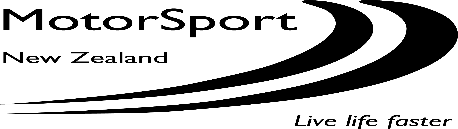 RALLYSAFE FAULT REPORTCOMPETITORThis form must be handed to an Official of the rally for transmission to RallySafe as soon as possible.  The following RallySafe Fault report is related to:DESCRIPTION OF FAULT	
Name:		Signature:		Date:  ___ / ____ / ____
Please supply a phone number where you may be contacted during or after the event.Mobile Number:		Other Contact Number:	Please hand the completed form to a Competitor Relations Officer or RallySafe representative.EVENT NAME:STAGE NAME AND NUMBER:RALLYSAFE UNIT NUMBER